TalentauditionEr du Sigmas fremtidig stjernesvømmer?

I Sigma Swim Allerød afholder vi talentaudition for alle jer, der elsker at boltre jer i vandet. Du behøver ikke at være en supersvømmer, men det er vigtigt, at du er rigtig glad for at svømme og lege i vandet og gerne vil lære mere. Vi ser på, om du kan hoppe, flyde og dykke samt dit kendskab til crawl og rygcrawl.

Vores audition er primært for piger født i år 2014/2015 samt drenge født i år 2013/2014. Men hvis du er et år ældre eller yngre, er du også meget velkommen til at tilmelde dig!
Hvis du gerne vil deltage, skal du tilmelde dig på www.svomallerod.dk under Event.

Hvis du har nogen spørgsmål, er du velkommen til at skrive eller ringe til Sara. 
Vi ser frem til at se dig til audition.

Med venlig hilsen Aske, Cassandra, Malthe og Sara 	

Lidt om talentholdet: På talentholdet ses vi 2 gange om ugen, og undervisningen foregår både i vand og på land. På holdet er der ca. 20-25 svømmere på din egen alder, som elsker at svømme og have det sjovt med deres svømmevenner. Talentholdet giver dig også mulighed for at prøve kræfter med de første svømmekonkurrencer herunder Sigmas nye udviklingsstævner.
Datoer for talent audition: 
Lørdag d. 4. februar kl. 11.00-11.30 og kl. 11.30-12.00 i Engholm.
Tirsdag d. 7. februar kl. 17.30-18.00 og kl. 18.00-18.30 i Engholm.
Lørdag d. 11. februar kl. 11.00-11.30 og 11.30-12.00 i Engholm.
Bliver I inviteret til at svømme med på Talent er der en måneds prøveperiode.


Træner: Sara Nimb – tlf.nr. 2889 3959 – Mail: sara.emilie.nimb@gmail.com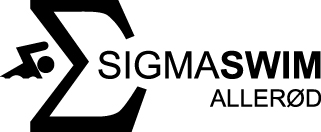 